様式１－１令和６年度  宮城大学入学願書［科目等履修生］（注）  履修希望科目が５科目以上の場合は、この用紙をコピーして記入してください。●科目等履修生入学者選抜手数料「振込金（兼手数料）受取書」貼付様式１－２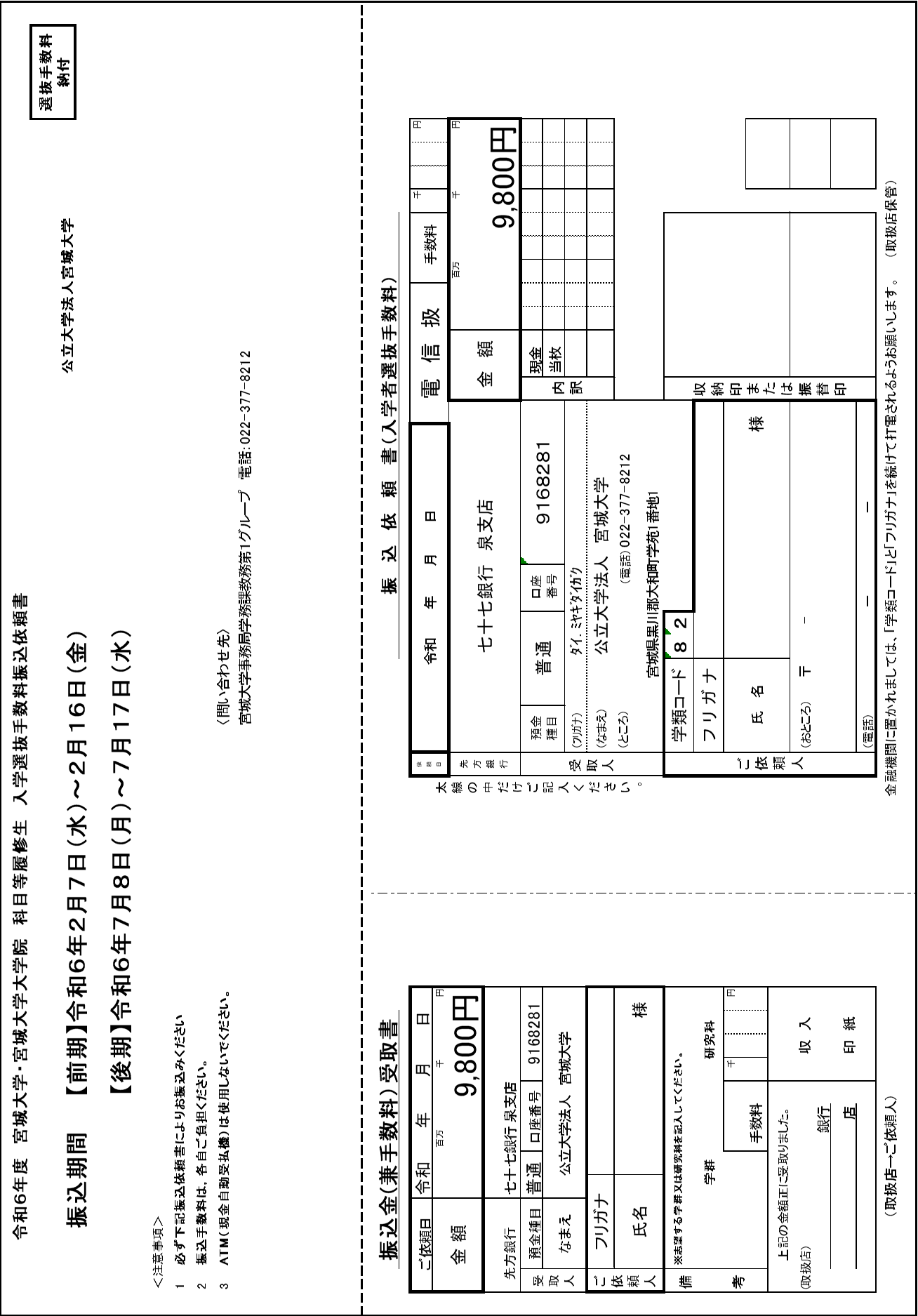 様式２令和６年度　科目等履修生身    上    調    書（注）  学歴欄は、中学校卒業からすべての入学、卒業を記入すること。様式３令和６年度  科目等履修生自   己   申   告   書あなたが本科目を志願した理由等を志願者本人が自筆で記入してください。 希望科目名：                                                                   様式４令和６年度  科目等履修生              　　　　　   　          印[大学担当部署]   下記学生が、宮城大学科目等履修生として貴校へ在学することを承諾します。記    令和    年    月    日フリガナ（写真貼付欄）最近３か月以内に撮影したものを貼付すること志願者氏  名                         　       男　　                         　       女　　                         　       男　　                         　       女　　                         　       男　　                         　       女　　                         　       男　　                         　       女　　                         　       男　　                         　       女　　                         　       男　　                         　       女　　                         　       男　　                         　       女　　（写真貼付欄）最近３か月以内に撮影したものを貼付すること生年月日昭和・平成・西暦         年   　  月　     日生昭和・平成・西暦         年   　  月　     日生昭和・平成・西暦         年   　  月　     日生昭和・平成・西暦         年   　  月　     日生昭和・平成・西暦         年   　  月　     日生昭和・平成・西暦         年   　  月　     日生昭和・平成・西暦         年   　  月　     日生（写真貼付欄）最近３か月以内に撮影したものを貼付すること職  業（写真貼付欄）最近３か月以内に撮影したものを貼付すること最終学歴（写真貼付欄）最近３か月以内に撮影したものを貼付すること現住所郵便番号      ―            電話番号（          ）        ―郵便番号      ―            電話番号（          ）        ―郵便番号      ―            電話番号（          ）        ―郵便番号      ―            電話番号（          ）        ―郵便番号      ―            電話番号（          ）        ―郵便番号      ―            電話番号（          ）        ―郵便番号      ―            電話番号（          ）        ―郵便番号      ―            電話番号（          ）        ―連絡先郵便番号      ―            電話番号（          ）        ―E-mailアドレス                  　@郵便番号      ―            電話番号（          ）        ―E-mailアドレス                  　@郵便番号      ―            電話番号（          ）        ―E-mailアドレス                  　@郵便番号      ―            電話番号（          ）        ―E-mailアドレス                  　@郵便番号      ―            電話番号（          ）        ―E-mailアドレス                  　@郵便番号      ―            電話番号（          ）        ―E-mailアドレス                  　@郵便番号      ―            電話番号（          ）        ―E-mailアドレス                  　@郵便番号      ―            電話番号（          ）        ―E-mailアドレス                  　@＊以下は外国人の志願者のみ記入すること＊以下は外国人の志願者のみ記入すること＊以下は外国人の志願者のみ記入すること＊以下は外国人の志願者のみ記入すること＊以下は外国人の志願者のみ記入すること＊以下は外国人の志願者のみ記入すること＊以下は外国人の志願者のみ記入すること＊以下は外国人の志願者のみ記入すること＊以下は外国人の志願者のみ記入すること国  籍在留資格在留資格在留資格在留期間【事務局記載　　□  新  規　　□  継  続】履修希望科目（希望する科目を別表より漏れなく転記するほか、学群分・大学院分いずれかの該当する区分を○で囲んでください。）【事務局記載　　□  新  規　　□  継  続】履修希望科目（希望する科目を別表より漏れなく転記するほか、学群分・大学院分いずれかの該当する区分を○で囲んでください。）【事務局記載　　□  新  規　　□  継  続】履修希望科目（希望する科目を別表より漏れなく転記するほか、学群分・大学院分いずれかの該当する区分を○で囲んでください。）【事務局記載　　□  新  規　　□  継  続】履修希望科目（希望する科目を別表より漏れなく転記するほか、学群分・大学院分いずれかの該当する区分を○で囲んでください。）【事務局記載　　□  新  規　　□  継  続】履修希望科目（希望する科目を別表より漏れなく転記するほか、学群分・大学院分いずれかの該当する区分を○で囲んでください。）【事務局記載　　□  新  規　　□  継  続】履修希望科目（希望する科目を別表より漏れなく転記するほか、学群分・大学院分いずれかの該当する区分を○で囲んでください。）【事務局記載　　□  新  規　　□  継  続】履修希望科目（希望する科目を別表より漏れなく転記するほか、学群分・大学院分いずれかの該当する区分を○で囲んでください。）【事務局記載　　□  新  規　　□  継  続】履修希望科目（希望する科目を別表より漏れなく転記するほか、学群分・大学院分いずれかの該当する区分を○で囲んでください。）【事務局記載　　□  新  規　　□  継  続】履修希望科目（希望する科目を別表より漏れなく転記するほか、学群分・大学院分いずれかの該当する区分を○で囲んでください。）希   望   科   目希   望   科   目単位数単位数曜  日時  限時  限担 当 教 員 氏 名担 当 教 員 氏 名学群分大学院分学群分大学院分学群分大学院分学群分大学院分学群分大学院分学群分大学院分学群分大学院分学群分大学院分フリガナ生年月日昭和　　　平成　　　　年      月      日生西暦氏  名生年月日昭和　　　平成　　　　年      月      日生西暦学              歴学              歴学              歴学              歴学              歴      年      月      年      月      年      月      年      月      年      月      年      月      年      月      年      月      年      月      年      月      年      月      年      月      年      月      年      月      年      月      年      月職               歴職               歴職               歴職               歴職               歴      年      月      年      月      年      月      年      月      年      月      年      月      年      月      年      月      年      月      年      月そ      の      他そ      の      他そ      の      他そ      の      他そ      の      他      年      月      年      月      年      月      年      月      年      月      年      月令和６年度  科目等履修生自   己   申   告   書あなたが本科目を志願した理由等を志願者本人が自筆で記入してください。 希望科目名：                                                                   (注)  希望科目が3科目以上の場合は、この票をコピーの上、記入、提出してください。